QUY TRÌNH THỰC HIỆN HỌC PHẦN THAO TÁC NGHỀ(Áp dụng cho sinh viên thực tập tại Trung tâm NC&DV Nông nghiệp)Số tín chỉ: 05	Học kỳ thực hiện: Học kỳ 6Thời gian thực tập: Theo thời khóa biểu của nhà trường và quyết định.	Số tiết giáo viên được hưởng: Theo quy định của nhà trường.	Đối tượng áp dụng: Sinh viên các ngành của Khoa Nông học từ năm thứ 3.Lưu ý: Theo kết luận của Trưởng Khoa trong buổi họp Tổng kết TTN&TTN ngày 20/9/2022, từ năm học 2022-2023 (Khóa 54), sinh viên thực tế nghề tại Trung tâm NC&DV Nông nghiệp. Bước 1: Phân bổ số lượng Sinh viên cho mỗi Giáo viên hướng dẫn, Cố vấn học tập thông báo cho Sinh viên đăng ký Giáo viên hướng dẫn.Thực hiện từ 10 – 20/12 hàng năm.Bước 2: Khoa phân công Giáo viên hướng dẫn cho Sinh viên căn cứ theo đăng ký, Trình Nhà trường ra quyết định.Thực hiện từ 25/12 – 05/01 hàng năm.Bước 3: Chuẩn bị cho Sinh viên đi thực tậpLãnh đạo Khoa và Cán bộ Trung tâm gặp sinh viên để hướng dẫn các nội dung cần lưu ý gồm nội quy của Trung tâm, Bộ biểu mẫu liên quan đến thao tác nghề …Thời gian: Đầu tuần bắt đầu thao tác nghềĐịa điểm: Nhà đa chức năng Khoa Nông học (hoặc mượn giảng đường).Bước 4: Thực tập thao tác nghề tại Trung tâmThời gian: Theo thời khóa biểu (trong phân kỳ A của học kỳ 2 năm thứ 3).Địa điểm: Trung tâm NC&DV Nông nghiệp.Giáo viên hướng dẫn: Theo quyết định.Cán bộ hướng dẫn: Theo phân công của Trung tâm.Bước 5: Hoàn thành thực tập thao tác nghề.Lãnh đão trung tâm nhận xét sinh viên theo mẫu 2.3.Sinh viên viết và hoàn thành báo cáo theo mẫu 2.2.Bước 6: Đánh giáTỷ lệ các thành phần điểm đánh giá:+ Điểm chuyên cần: 10%+ Điểm nhận xét của Trung tâm: 20%+ Điểm chấm các thao tác trên hiện trường: 50% + Điểm chấm báo cáo: 20%Giáo viên hướng dẫn chấm điểm quá trình cho sinh viên (30%) theo mẫu 2.4 gồm điểm chuyên cần (10%) và điểm nhận xét của Trung tâm (20%).Giám đốc trung tâm phân công cho Giáo viên chấm điểm thao tác trên hiện trường theo mẫu 2.5 và chấm báo cáo theo mẫu 2.6. Trung tâm có nhiệm vụ tổng hợp thành điểm thi kết thúc học phần (70%) theo tỷ lệ điểm chấm báo cáo 20% và điểm chấm thao tác trên hiện trường 50%.Nộp điểm cho trợ lý giáo vụ nhập điểm lên hệ thống và lưu báo cáo, biểu mẫu liên quan tại Trung tâm để phục vụ công tác Thanh kiểm tra, đánh giá CTĐT.TRƯỞNG KHOAGS.TS. HOÀNG THỊ THÁI HÒA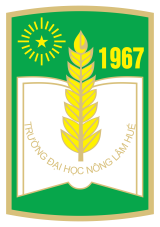 TRƯỜNG ĐẠI HỌC NÔNG LÂM KHOA NÔNG HỌC